                Обособленное структурное подразделение,       Аграрный  колледж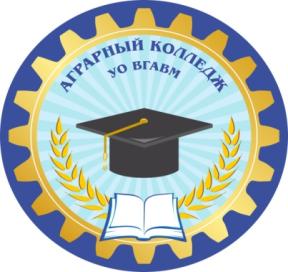                УО «Витебская ордена «Знак Почёта»              государственная академия ветеринарной медицины»      п. Лужесно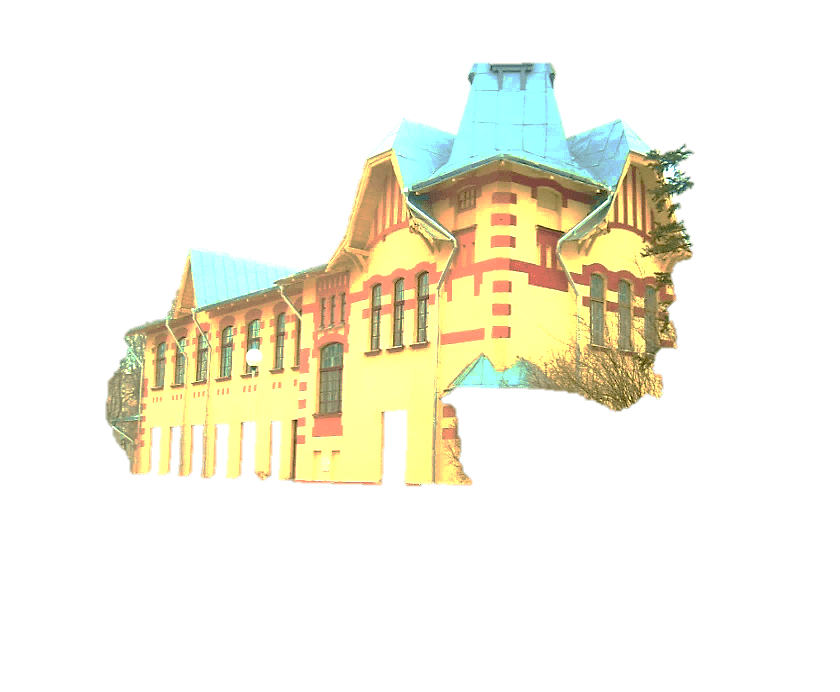 ПРИГЛАШАЕТ  НА  ОБУЧЕНИЕ  ВЕТЕРИНАРНАЯ МЕДИЦИНАЗООТЕХНИЯАГРОНОМИЯПриём документов:с 20 июля до 3 августа – на базе 9 классс 20 июля до 12 августа – на базе 11 класс и ПТОЗачисление на все специальности без   экзаменов и сертификатов ЦТДОПОЛНИТЕЛЬНЫЕ РАБОЧИЕ  ПРОФЕССИИВодитель автомобиля категории «В»Водитель колёсных тракторов категории «А»Оператор по искусственному осеменению с/х животныхКладовщик Информацию об особенностях приёма на обучение можно получить поТелефонам: (0212) 293-348, 293-324; МТС +37529 2168122Адрес: 210516, Витебский р-н, п. Лужесно ул. Спортивная 3А, Аграрный колледж УО ВГАВМ Е-mail: agr-vgavm@ agrokoledj.vitebsk.byДОБРО ПОЖАЛОВАТЬ В НАШ КОЛЛЕДЖ!ОСП  АГРАРНЫЙ  КОЛЛЕДЖУО «Витебская ордена «Знак Почета» государственная академия ветеринарной медицины»Приглашает на учебу   заочная форма обучения 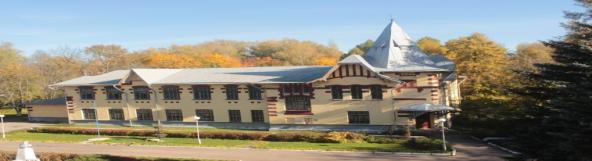 по  специальностям: «Агрономия»                          «Зоотехния» ПРИЕМ ДОКУМЕНТОВ:      с 01 октября по 30 ноябряЗачисление на все специальности без   экзаменов и сертификатов ЦТМогут  поступать лица, имеющие общее среднее образование или профессионально-техническое образование с общим  средним образованиемПоступающие подают в приемную комиссию следующие документы:1. Заявление на имя директора.2. Документ об образовании (оригинал).3. Медицинскую справку.4. Четыре фотографии размером 3x4 см.5. Выписка из трудовой книжки.6. Для женщин – копия свидетельства о браке.При подаче документов абитуриенты предъявляют паспорт.            Лица, окончившие колледж могут быть зачислены на сокращенную форму обучения в Витебскую государственную академию ветеринарной медицины, Белорусскую государственную сельскохозяйственную академию  и Гродненский государственный аграрный университет.Сессия проводится 1 раз в год.Общежитие предоставляется.АДРЕС: 210516  Витебский р-н, д. Лужесно                                                                                                                           Проезд из Витебска: автобус № 35                                  маршрутное такси  № 76, 56, 55Аграрный колледж УО «ВГАВМ»                                                                              Е-mail: agr-vgavm@ agrokoledj.vitebsk.by www/agrokoledj.vitebsk.byТел.заочное отделение  29-52-39, +37529-77400-13     